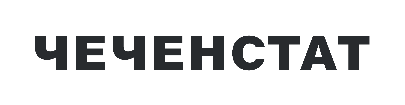 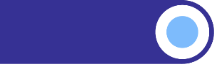 СРЕДНИЕ ЦЕНЫ НА ПРОДОВОЛЬСТВЕННЫЕ ТОВАРЫ, НАБЛЮДАЕМЫЕ В РАМКАХ ЕЖЕНЕДЕЛЬНОГО МОНИТОРИНГА ЦЕН ПО ЧЕЧЕНСКОЙ РЕСПУБЛИКЕ           НА 18 МАРТА 2024 ГОДАНаименование товара Средняя цена отчетного периода, руб.Индекс потребительских цен, %Говядина (кроме бескостного мяса), кг495,8099,52Баранина (кроме бескостного мяса), кг617,75101,36Куры охлажденные и мороженые, кг212,97101,42Сосиски, сардельки, кг447,69100,00Колбаса  полукопченая и варено-копченая, кг588,09100,93Колбаса вареная, кг484,70100,00Консервы мясные для детского питания, кг1005,6197,58Рыба мороженая неразделанная, кг250,83101,22Масло сливочное, кг842,57100,74Масло подсолнечное, л122,9899,97Маргарин, кг227,9199,30Молоко питьевое цельное пастеризованное 2,5-3,2% жирности, л94,60100,00Молоко питьевое цельное стерилизованное 2,5-3,2% жирности, л85,9299,76Сметана, кг252,2999,98Творог, кг358,0197,83Смеси сухие молочные для детского питания, кг993,22100,00Сыры сычужные твердые и мягкие, кг650,92100,00Консервы овощные для детского питания, кг649,83100,00Консервы фруктово-ягодные для детского питания, кг585,6998,92Яйца куриные, 10 шт.126,1698,99Сахар-песок, кг77,30100,67Печенье, кг217,62100,00Чай черный байховый, кг1083,58100,00Соль поваренная пищевая, кг23,9299,09Мука пшеничная, кг44,57100,00Хлеб из ржаной муки и из смеси муки ржаной и пшеничной, кг71,25100,00Хлеб и булочные изделия из пшеничной муки различных сортов, кг62,10100,00Рис шлифованный, кг123,55100,00Пшено, кг68,53100,00Крупа гречневая-ядрица, кг98,09100,00Вермишель, кг97,3298,17Макаронные изделия из пшеничной муки высшего сорта, кг103,1999,49Картофель, кг34,4697,25Капуста белокочанная свежая, кг44,3894,63Наименование товара Средняя цена отчетного периода, руб.Индекс потребитель-ских цен, %Лук репчатый, кг33,1296,86Свёкла столовая, кг54,08101,62Морковь, кг51,65100,56Огурцы свежие, кг210,1293,71Помидоры свежие, кг209,5493,65Яблоки, кг106,4097,63Бананы, кг156,0994,02